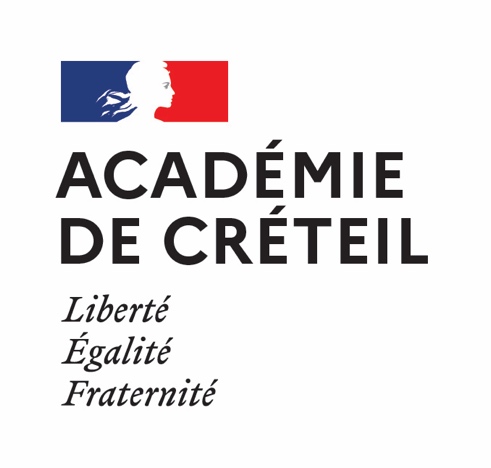 PROJET PEDAGOGIQUEEDUCATION PHYSIQUE ET SPORTIVECOLLEGE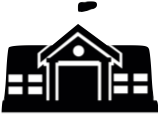 NOM DE L’ETABLISSEMENT COMMUNEContexte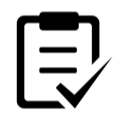 Possibilité d’ajouter les éléments connus sur les années antérieures à la 6e : à l’école primaire (CM1, CM2)Annexes :Le niveau de maîtrise final dans la composante 1.4 correspond au meilleur niveau atteint dans 3 champs d’apprentissage différents (au moins une APSA par champ).Le niveau de maîtrise final dans les autres domaines correspond au meilleur niveau atteint dans au moins 2 APSA différentes.Cette grille permet de suivre les niveaux atteints par chaque élève au fil de l’eau : un fichier Excel correspondant ou le packeps qui intègre cette fonction facilitent la conservation des données.Composition de l’équipe EPS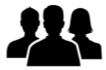 Composition de l’équipe EPSComposition de l’équipe EPSComposition de l’équipe EPSComposition de l’équipe EPSNom / PrénomHeures d’EPSHeures complémentaires
(préciser AS, SSS, AP…)Rôles au sein de l’équipe et établissement
(coord., FSE, trésorier, CA etc)Spécialités ou compétencesConditions d’enseignement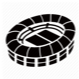 Équipements sportifs à dispositionConditions d’enseignementÉquipements sportifs à dispositionConditions d’enseignementÉquipements sportifs à dispositionLieuxAPSA possiblesDurée des séquences possibles & Horaires disponibles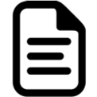 ProjetsProjetsProjetsProjetsProjetsProjetsProjetsAxes du projet académiqueContexte localType d’établissementNombre d’élèvesNombre d’élèvesLocalité et situation géographiqueDispositifs particuliers (ULIS, UPE2A, prépa-métiers…)Dispositifs particuliers (ULIS, UPE2A, prépa-métiers…)Contexte localObjectifs ou axes du projet d’établissementPlace de l’EPS et de l’AS dans l’établissement(actions phares)Caractéristiques des élèves selon les domaines du socle commun de connaissances, de compétences et de culture 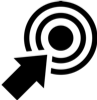 et selon les compétences générales de l’EPSCaractéristiques des élèves selon les domaines du socle commun de connaissances, de compétences et de culture et selon les compétences générales de l’EPSCaractéristiques des élèves selon les domaines du socle commun de connaissances, de compétences et de culture et selon les compétences générales de l’EPSCaractéristiques des élèves selon les domaines du socle commun de connaissances, de compétences et de culture et selon les compétences générales de l’EPSCaractéristiques des élèves selon les domaines du socle commun de connaissances, de compétences et de culture et selon les compétences générales de l’EPSCaractéristiques des élèves selon les domaines du socle commun de connaissances, de compétences et de culture et selon les compétences générales de l’EPSCaractéristiques des élèves selon les domaines du socle commun de connaissances, de compétences et de culture et selon les compétences générales de l’EPSCaractéristiques des élèvesLes différents profils observésCaractéristiques des élèvesLes différents profils observésCaractéristiques des élèvesLes différents profils observésCaractéristiques des élèvesLes différents profils observésCaractéristiques des élèvesLes différents profils observésCaractéristiques des élèvesLes différents profils observésBesoins de formation prioritairesD1 : Les langages pour penser et communiquerCG 1 : Développer sa motricité et apprendre à s’exprimer en utilisant son corps(techniques spécifiques, communication corporelle, verbalisation des émotions et sensations, utilisation d’un vocabulaire adapté…)CG 1 : Développer sa motricité et apprendre à s’exprimer en utilisant son corps(techniques spécifiques, communication corporelle, verbalisation des émotions et sensations, utilisation d’un vocabulaire adapté…)D2 : Les méthodes et outils pour apprendreCG2 : S’approprier par la pratique physique et sportive, des méthodes et outils(planification, répétition, construction de projets, utilisation des outils numériques…)CG2 : S’approprier par la pratique physique et sportive, des méthodes et outils(planification, répétition, construction de projets, utilisation des outils numériques…)D3 : La formation de la personne et du citoyenCG3 : Partager des règles, assumer des rôles et des responsabilités(respect, construction des règles, acceptation du résultat, prise de responsabilités, prise en compte des différences…)CG3 : Partager des règles, assumer des rôles et des responsabilités(respect, construction des règles, acceptation du résultat, prise de responsabilités, prise en compte des différences…)D4 : Les systèmes naturels et les systèmes techniquesCG4 : Apprendre à entretenir sa santé par une activité physique régulière(connaissance de soi, des effets de la pratique physique, rapport à la santé, appétence pour la pratique, goût de l’effort…)CG4 : Apprendre à entretenir sa santé par une activité physique régulière(connaissance de soi, des effets de la pratique physique, rapport à la santé, appétence pour la pratique, goût de l’effort…)D5 : Les représentations du monde et l’activité humaineCG5 : S’approprier une culture physique sportive et artistique (culture des APSA, esprit critique, impact des nouvelles technologies…)CG5 : S’approprier une culture physique sportive et artistique (culture des APSA, esprit critique, impact des nouvelles technologies…)Objectifs du projet EPS« Effets éducatifs recherchés » en lien avec les spécificités du public, les différents projets et les conditions d’enseignement1. 2. 3. Offre de formation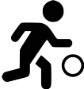 Chaque cycle doit permettre aux élèves de rencontrer les 4 champs d’apprentissage pour assurer la construction d’un parcours de formation équilibré et progressif.A l’issue du cycle 3, tous les élèves doivent avoir atteint le niveau attendu de compétence dans au moins une activité physique sportive et artistique par champ d’apprentissage.Offre de formationChaque cycle doit permettre aux élèves de rencontrer les 4 champs d’apprentissage pour assurer la construction d’un parcours de formation équilibré et progressif.A l’issue du cycle 3, tous les élèves doivent avoir atteint le niveau attendu de compétence dans au moins une activité physique sportive et artistique par champ d’apprentissage.Offre de formationChaque cycle doit permettre aux élèves de rencontrer les 4 champs d’apprentissage pour assurer la construction d’un parcours de formation équilibré et progressif.A l’issue du cycle 3, tous les élèves doivent avoir atteint le niveau attendu de compétence dans au moins une activité physique sportive et artistique par champ d’apprentissage.Offre de formationChaque cycle doit permettre aux élèves de rencontrer les 4 champs d’apprentissage pour assurer la construction d’un parcours de formation équilibré et progressif.A l’issue du cycle 3, tous les élèves doivent avoir atteint le niveau attendu de compétence dans au moins une activité physique sportive et artistique par champ d’apprentissage.Offre de formationChaque cycle doit permettre aux élèves de rencontrer les 4 champs d’apprentissage pour assurer la construction d’un parcours de formation équilibré et progressif.A l’issue du cycle 3, tous les élèves doivent avoir atteint le niveau attendu de compétence dans au moins une activité physique sportive et artistique par champ d’apprentissage.Offre de formationChaque cycle doit permettre aux élèves de rencontrer les 4 champs d’apprentissage pour assurer la construction d’un parcours de formation équilibré et progressif.A l’issue du cycle 3, tous les élèves doivent avoir atteint le niveau attendu de compétence dans au moins une activité physique sportive et artistique par champ d’apprentissage.Offre de formationChaque cycle doit permettre aux élèves de rencontrer les 4 champs d’apprentissage pour assurer la construction d’un parcours de formation équilibré et progressif.A l’issue du cycle 3, tous les élèves doivent avoir atteint le niveau attendu de compétence dans au moins une activité physique sportive et artistique par champ d’apprentissage.CYCLE 3 – CM1 et CM2 (à renseigner si connu)CYCLE 3 – CM1 et CM2 (à renseigner si connu)CYCLE 3 – CM1 et CM2 (à renseigner si connu)CYCLE 3 – CM1 et CM2 (à renseigner si connu)CYCLE 3 – CM1 et CM2 (à renseigner si connu)CYCLE 3 – CM1 et CM2 (à renseigner si connu)CYCLE 3 – CM1 et CM2 (à renseigner si connu)Champ d’apprentissageAPSA abordées par les écoles du secteurAPSA abordées par les écoles du secteurAPSA abordées par les écoles du secteurNiveaux de classe Ecoles primaires dans lesquelles ces APSA sont abordéesEcoles primaires dans lesquelles ces APSA sont abordéesCA 1CA 2CA 3CA 4CYCLE 3 – Classe de 6e CYCLE 3 – Classe de 6e CYCLE 3 – Classe de 6e CYCLE 3 – Classe de 6e CYCLE 3 – Classe de 6e CYCLE 3 – Classe de 6e CYCLE 3 – Classe de 6e Champ d’apprentissageAPSA programméesNiveaux de classeForme scolaire de pratique choisieForme scolaire de pratique choisieForme scolaire de pratique choisiePrincipes retenus pour les évaluations communesCA 16e CA 16eCA 26eCA 26eCA 36eCA 36eCA 46eCA 46eCYCLE 4CYCLE 4CYCLE 4CYCLE 4CYCLE 4CYCLE 4CYCLE 4Champ d’apprentissageAPSA programméesNiveaux de classeForme scolaire de pratique choisieForme scolaire de pratique choisieForme scolaire de pratique choisiePrincipes retenus pour les évaluations communesCA 1CA 1CA 1CA 2CA 2CA 2CA 3CA 3CA 3CA 4CA 4CA 4CYCLE 3CYCLE 3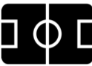 PROGRAMMATION DES APSA PAR CHAMP D’APPRENTISSAGE EN FIN DE CYCLE 3PROGRAMMATION DES APSA PAR CHAMP D’APPRENTISSAGE EN FIN DE CYCLE 3PROGRAMMATION DES APSA PAR CHAMP D’APPRENTISSAGE EN FIN DE CYCLE 3PROGRAMMATION DES APSA PAR CHAMP D’APPRENTISSAGE EN FIN DE CYCLE 3PROGRAMMATION DES APSA PAR CHAMP D’APPRENTISSAGE EN FIN DE CYCLE 3PROGRAMMATION DES APSA PAR CHAMP D’APPRENTISSAGE EN FIN DE CYCLE 3PROGRAMMATION DES APSA PAR CHAMP D’APPRENTISSAGE EN FIN DE CYCLE 3PROGRAMMATION DES APSA PAR CHAMP D’APPRENTISSAGE EN FIN DE CYCLE 3PROGRAMMATION DES APSA PAR CHAMP D’APPRENTISSAGE EN FIN DE CYCLE 3PROGRAMMATION DES APSA PAR CHAMP D’APPRENTISSAGE EN FIN DE CYCLE 3PROGRAMMATION DES APSA PAR CHAMP D’APPRENTISSAGE EN FIN DE CYCLE 3PROGRAMMATION DES APSA PAR CHAMP D’APPRENTISSAGE EN FIN DE CYCLE 3PROGRAMMATION DES APSA PAR CHAMP D’APPRENTISSAGE EN FIN DE CYCLE 3AFC travaillés (colorer la case ou surligner l’AFC) et heures de pratique effective par an (H. eff)AFC travaillés (colorer la case ou surligner l’AFC) et heures de pratique effective par an (H. eff)AFC travaillés (colorer la case ou surligner l’AFC) et heures de pratique effective par an (H. eff)AFC travaillés (colorer la case ou surligner l’AFC) et heures de pratique effective par an (H. eff)AFC travaillés (colorer la case ou surligner l’AFC) et heures de pratique effective par an (H. eff)AFC travaillés (colorer la case ou surligner l’AFC) et heures de pratique effective par an (H. eff)AFC travaillés (colorer la case ou surligner l’AFC) et heures de pratique effective par an (H. eff)AFC travaillés (colorer la case ou surligner l’AFC) et heures de pratique effective par an (H. eff)AFC travaillés (colorer la case ou surligner l’AFC) et heures de pratique effective par an (H. eff)AFC travaillés (colorer la case ou surligner l’AFC) et heures de pratique effective par an (H. eff)AFC travaillés (colorer la case ou surligner l’AFC) et heures de pratique effective par an (H. eff)AFC travaillés (colorer la case ou surligner l’AFC) et heures de pratique effective par an (H. eff)AFC travaillés (colorer la case ou surligner l’AFC) et heures de pratique effective par an (H. eff)AFC travaillés (colorer la case ou surligner l’AFC) et heures de pratique effective par an (H. eff)AFC travaillés (colorer la case ou surligner l’AFC) et heures de pratique effective par an (H. eff)ClasseMode de groupementNombre de séquence sur l’annéeChamp d’Apprentissage n°1Champ d’Apprentissage n°1Champ d’Apprentissage n°1Champ d’Apprentissage n°2Champ d’Apprentissage n°2Champ d’Apprentissage n°2Champ d’Apprentissage n°3Champ d’Apprentissage n°3Champ d’Apprentissage n°3Champ d’Apprentissage n°4Champ d’Apprentissage n°4Champ d’Apprentissage n°4ClasseMode de groupementNombre de séquence sur l’annéeAPSAH. effAFC visé(s)APSAH. effAFC visé(s)APSAH. effAFC visé(s)APSAH. effAFC visé(s)SixièmeAFC3 1AFC3 1AFC3 1AFC3 1SixièmeAFC3 2AFC3 2AFC3 1AFC3 2SixièmeAFC3 2AFC3 2AFC3 2AFC3 2SixièmeAFC3 3AFC3 2AFC3 2AFC3 3SixièmeAFC3 3AFC3 3AFC3 2AFC3 3SixièmeAFC3 4AFC3 3AFC3 2AFC3 4SixièmeAFC3 4AFC3 3AFC3 3AFC3 4SixièmeAFC3 5AFC3 4AFC3 3AFC3 5CYCLE 4CYCLE 4PROGRAMMATION DES APSA PAR CHAMP D’APPRENTISSAGE SUR LES 3 ANNEES DU CYCLEPROGRAMMATION DES APSA PAR CHAMP D’APPRENTISSAGE SUR LES 3 ANNEES DU CYCLEPROGRAMMATION DES APSA PAR CHAMP D’APPRENTISSAGE SUR LES 3 ANNEES DU CYCLEPROGRAMMATION DES APSA PAR CHAMP D’APPRENTISSAGE SUR LES 3 ANNEES DU CYCLEPROGRAMMATION DES APSA PAR CHAMP D’APPRENTISSAGE SUR LES 3 ANNEES DU CYCLEPROGRAMMATION DES APSA PAR CHAMP D’APPRENTISSAGE SUR LES 3 ANNEES DU CYCLEPROGRAMMATION DES APSA PAR CHAMP D’APPRENTISSAGE SUR LES 3 ANNEES DU CYCLEPROGRAMMATION DES APSA PAR CHAMP D’APPRENTISSAGE SUR LES 3 ANNEES DU CYCLEPROGRAMMATION DES APSA PAR CHAMP D’APPRENTISSAGE SUR LES 3 ANNEES DU CYCLEPROGRAMMATION DES APSA PAR CHAMP D’APPRENTISSAGE SUR LES 3 ANNEES DU CYCLEPROGRAMMATION DES APSA PAR CHAMP D’APPRENTISSAGE SUR LES 3 ANNEES DU CYCLEPROGRAMMATION DES APSA PAR CHAMP D’APPRENTISSAGE SUR LES 3 ANNEES DU CYCLEPROGRAMMATION DES APSA PAR CHAMP D’APPRENTISSAGE SUR LES 3 ANNEES DU CYCLEAFC travaillés (colorer la case ou surligner l’AFC) et heures de pratique effective par an (H. eff)AFC travaillés (colorer la case ou surligner l’AFC) et heures de pratique effective par an (H. eff)AFC travaillés (colorer la case ou surligner l’AFC) et heures de pratique effective par an (H. eff)AFC travaillés (colorer la case ou surligner l’AFC) et heures de pratique effective par an (H. eff)AFC travaillés (colorer la case ou surligner l’AFC) et heures de pratique effective par an (H. eff)AFC travaillés (colorer la case ou surligner l’AFC) et heures de pratique effective par an (H. eff)AFC travaillés (colorer la case ou surligner l’AFC) et heures de pratique effective par an (H. eff)AFC travaillés (colorer la case ou surligner l’AFC) et heures de pratique effective par an (H. eff)AFC travaillés (colorer la case ou surligner l’AFC) et heures de pratique effective par an (H. eff)AFC travaillés (colorer la case ou surligner l’AFC) et heures de pratique effective par an (H. eff)AFC travaillés (colorer la case ou surligner l’AFC) et heures de pratique effective par an (H. eff)AFC travaillés (colorer la case ou surligner l’AFC) et heures de pratique effective par an (H. eff)AFC travaillés (colorer la case ou surligner l’AFC) et heures de pratique effective par an (H. eff)AFC travaillés (colorer la case ou surligner l’AFC) et heures de pratique effective par an (H. eff)AFC travaillés (colorer la case ou surligner l’AFC) et heures de pratique effective par an (H. eff)ClasseMode de groupementNombre de séquence sur l’annéeChamp d’Apprentissage n°1Champ d’Apprentissage n°1Champ d’Apprentissage n°1Champ d’Apprentissage n°2Champ d’Apprentissage n°2Champ d’Apprentissage n°2Champ d’Apprentissage n°3Champ d’Apprentissage n°3Champ d’Apprentissage n°3Champ d’Apprentissage n°4Champ d’Apprentissage n°4Champ d’Apprentissage n°4ClasseMode de groupementNombre de séquence sur l’annéeAPSAH. effAFC visé(s)APSAH. effAFC visé(s)APSAH. effAFC visé(s)APSAH. effAFC visé(s)CinquièmeAFC4 1AFC4 1AFC4 1AFC4 1CinquièmeAFC4 2AFC4 2AFC4 1AFC4 2CinquièmeAFC4 2AFC4 2AFC4 2AFC4 2CinquièmeAFC4 3AFC4 2AFC4 2AFC4 3CinquièmeAFC4 3AFC4 3AFC4 2AFC4 3CinquièmeAFC4 4AFC4 3AFC4 2AFC4 4CinquièmeAFC4 4AFC4 3AFC4 3AFC4 4CinquièmeAFC4 5AFC4 4AFC4 3AFC4 5QuatrièmeAFC4 1AFC4 1AFC4 1AFC4 1QuatrièmeAFC4 2AFC4 2AFC4 1AFC4 2QuatrièmeAFC4 2AFC4 2AFC4 2AFC4 2QuatrièmeAFC4 3AFC4 2AFC4 2AFC4 3QuatrièmeAFC4 3AFC4 3AFC4 2AFC4 3QuatrièmeAFC4 4AFC4 3AFC4 2AFC4 4QuatrièmeAFC4 4AFC4 3AFC4 3AFC4 4QuatrièmeAFC4 5AFC4 4AFC4 3AFC4 5TroisièmeAFC4 1AFC4 1AFC4 1AFC4 1TroisièmeAFC4 2AFC4 2AFC4 1AFC4 2TroisièmeAFC4 2AFC4 2AFC4 2AFC4 2TroisièmeAFC4 3AFC4 2AFC4 2AFC4 3TroisièmeAFC4 3AFC4 3AFC4 2AFC4 3TroisièmeAFC4 4AFC4 3AFC4 2AFC4 4TroisièmeAFC4 4AFC4 3AFC4 3AFC4 4TroisièmeAFC4 5AFC4 4AFC4 3AFC4 5CYCLE 3CYCLE 3DOMAINES DU SOCLE, PROGRAMMATION DES APSA ET ROLES ASSOCIESDOMAINES DU SOCLE, PROGRAMMATION DES APSA ET ROLES ASSOCIESDOMAINES DU SOCLE, PROGRAMMATION DES APSA ET ROLES ASSOCIESDOMAINES DU SOCLE, PROGRAMMATION DES APSA ET ROLES ASSOCIESDOMAINES DU SOCLE, PROGRAMMATION DES APSA ET ROLES ASSOCIESDOMAINES DU SOCLE, PROGRAMMATION DES APSA ET ROLES ASSOCIESDOMAINES DU SOCLE, PROGRAMMATION DES APSA ET ROLES ASSOCIESDOMAINES DU SOCLE, PROGRAMMATION DES APSA ET ROLES ASSOCIESDOMAINES DU SOCLE, PROGRAMMATION DES APSA ET ROLES ASSOCIESDOMAINES DU SOCLE, PROGRAMMATION DES APSA ET ROLES ASSOCIESDOMAINES DU SOCLE, PROGRAMMATION DES APSA ET ROLES ASSOCIESDomaines du socle communretenus pour être évalués en EPSDomaines du socle communretenus pour être évalués en EPSEléments signifiants associés(facultatif)Champ d’Apprentissage n°1Champ d’Apprentissage n°1Champ d’Apprentissage n° 2Champ d’Apprentissage n° 2Champ d’Apprentissage n°3Champ d’Apprentissage n°3Champ d’Apprentissage n°4Champ d’Apprentissage n°4Pratique du sport scolaire (Association Sportive)Pratique du sport scolaire (Association Sportive)Domaines du socle communretenus pour être évalués en EPSDomaines du socle communretenus pour être évalués en EPSEléments signifiants associés(facultatif)APSA programméeDomaine 1 :Les langages pour penser et communiquerD1.1 : Langue française (écrit et oral)Renseigner l’élément signifiant relié au Rôle associéDomaine 1 :Les langages pour penser et communiquerD1.1 : Langue française (écrit et oral)domaine si nécessaire(voir annexe)Domaine 1 :Les langages pour penser et communiquerD1.1 : Langue française (écrit et oral)Domaine 1 :Les langages pour penser et communiquerD1.1 : Langue française (écrit et oral)Ajouter ou retirer les lignes si nécessaireDomaine 1 :Les langages pour penser et communiquerD1.2 : Langue étrangère ou régionaleDomaine 1 :Les langages pour penser et communiquerD1.2 : Langue étrangère ou régionaleVoirexempleenannexeDomaine 1 :Les langages pour penser et communiquerD1.2 : Langue étrangère ou régionaleDomaine 1 :Les langages pour penser et communiquerD1.2 : Langue étrangère ou régionaleDomaine 1 :Les langages pour penser et communiquerD1.3 : Langages mathématiques, scientifiques et informatiquesDomaine 1 :Les langages pour penser et communiquerD1.3 : Langages mathématiques, scientifiques et informatiquesDomaine 1 :Les langages pour penser et communiquerD1.3 : Langages mathématiques, scientifiques et informatiquesDomaine 1 :Les langages pour penser et communiquerD1.4 : Langages des arts et du corpsDomaine 1 :Les langages pour penser et communiquerD1.4 : Langages des arts et du corpsDomaine 1 :Les langages pour penser et communiquerD1.4 : Langages des arts et du corpsDomaine 2 : Les méthodes et outils pour apprendreDomaine 2 : Les méthodes et outils pour apprendreDomaine 2 : Les méthodes et outils pour apprendreDomaine 2 : Les méthodes et outils pour apprendreDomaine 2 : Les méthodes et outils pour apprendreDomaine 2 : Les méthodes et outils pour apprendreDomaine 2 : Les méthodes et outils pour apprendreDomaine 2 : Les méthodes et outils pour apprendreDomaine 3 :La formation de la personne et du citoyenDomaine 3 :La formation de la personne et du citoyenDomaine 3 :La formation de la personne et du citoyenDomaine 3 :La formation de la personne et du citoyenDomaine 3 :La formation de la personne et du citoyenDomaine 3 :La formation de la personne et du citoyenDomaine 4 :Les systèmes naturels et les systèmes techniquesDomaine 4 :Les systèmes naturels et les systèmes techniquesDomaine 4 :Les systèmes naturels et les systèmes techniquesDomaine 4 :Les systèmes naturels et les systèmes techniquesDomaine 5 : Les représentations du monde et l’activité humaineDomaine 5 : Les représentations du monde et l’activité humaineDomaine 5 : Les représentations du monde et l’activité humaineDomaine 5 : Les représentations du monde et l’activité humaineDomaine 5 : Les représentations du monde et l’activité humaineDomaine 5 : Les représentations du monde et l’activité humaineCYCLE 4CYCLE 4DOMAINES DU SOCLE, PROGRAMMATION DES APSA ET ROLES ASSOCIESDOMAINES DU SOCLE, PROGRAMMATION DES APSA ET ROLES ASSOCIESDOMAINES DU SOCLE, PROGRAMMATION DES APSA ET ROLES ASSOCIESDOMAINES DU SOCLE, PROGRAMMATION DES APSA ET ROLES ASSOCIESDOMAINES DU SOCLE, PROGRAMMATION DES APSA ET ROLES ASSOCIESDOMAINES DU SOCLE, PROGRAMMATION DES APSA ET ROLES ASSOCIESDOMAINES DU SOCLE, PROGRAMMATION DES APSA ET ROLES ASSOCIESDOMAINES DU SOCLE, PROGRAMMATION DES APSA ET ROLES ASSOCIESDOMAINES DU SOCLE, PROGRAMMATION DES APSA ET ROLES ASSOCIESDOMAINES DU SOCLE, PROGRAMMATION DES APSA ET ROLES ASSOCIESDOMAINES DU SOCLE, PROGRAMMATION DES APSA ET ROLES ASSOCIESDomaines du socle communretenus pour être évalués en EPSDomaines du socle communretenus pour être évalués en EPSEléments signifiants associés(facultatif)Champ d’Apprentissage n°1Champ d’Apprentissage n°1Champ d’Apprentissage n° 2Champ d’Apprentissage n° 2Champ d’Apprentissage n°3Champ d’Apprentissage n°3Champ d’Apprentissage n°4Champ d’Apprentissage n°4Pratique du sport scolaire (Association Sportive)Pratique du sport scolaire (Association Sportive)Domaines du socle communretenus pour être évalués en EPSDomaines du socle communretenus pour être évalués en EPSEléments signifiants associés(facultatif)APSA programméeDomaine 1 :Les langages pour penser et communiquerD1.1 : Langue française (écrit et oral)Renseigner l’élément signifiant relié au Rôle associéDomaine 1 :Les langages pour penser et communiquerD1.1 : Langue française (écrit et oral)domaine si nécessaire(voir annexe)Domaine 1 :Les langages pour penser et communiquerD1.1 : Langue française (écrit et oral)Domaine 1 :Les langages pour penser et communiquerD1.1 : Langue française (écrit et oral)Ajouter ou retirer les lignes si nécessaireDomaine 1 :Les langages pour penser et communiquerD1.2 : Langue étrangère ou régionaleDomaine 1 :Les langages pour penser et communiquerD1.2 : Langue étrangère ou régionaleVoirexempleenannexeDomaine 1 :Les langages pour penser et communiquerD1.2 : Langue étrangère ou régionaleDomaine 1 :Les langages pour penser et communiquerD1.2 : Langue étrangère ou régionaleDomaine 1 :Les langages pour penser et communiquerD1.3 : Langages mathématiques, scientifiques et informatiquesDomaine 1 :Les langages pour penser et communiquerD1.3 : Langages mathématiques, scientifiques et informatiquesDomaine 1 :Les langages pour penser et communiquerD1.3 : Langages mathématiques, scientifiques et informatiquesDomaine 1 :Les langages pour penser et communiquerD1.3 : Langages mathématiques, scientifiques et informatiquesDomaine 1 :Les langages pour penser et communiquerD1.3 : Langages mathématiques, scientifiques et informatiquesDomaine 1 :Les langages pour penser et communiquerD1.3 : Langages mathématiques, scientifiques et informatiquesDomaine 1 :Les langages pour penser et communiquerD1.3 : Langages mathématiques, scientifiques et informatiquesDomaine 1 :Les langages pour penser et communiquerD1.4 : Langages des arts et du corpsDomaine 1 :Les langages pour penser et communiquerD1.4 : Langages des arts et du corpsDomaine 2 : Les méthodes et outils pour apprendreDomaine 2 : Les méthodes et outils pour apprendreDomaine 2 : Les méthodes et outils pour apprendreDomaine 2 : Les méthodes et outils pour apprendreDomaine 2 : Les méthodes et outils pour apprendreDomaine 2 : Les méthodes et outils pour apprendreDomaine 2 : Les méthodes et outils pour apprendreDomaine 2 : Les méthodes et outils pour apprendreDomaine 3 :La formation de la personne et du citoyenDomaine 3 :La formation de la personne et du citoyenDomaine 3 :La formation de la personne et du citoyenDomaine 3 :La formation de la personne et du citoyenDomaine 3 :La formation de la personne et du citoyenDomaine 3 :La formation de la personne et du citoyenDomaine 3 :La formation de la personne et du citoyenDomaine 3 :La formation de la personne et du citoyenDomaine 4 :Les systèmes naturels et les systèmes techniquesDomaine 4 :Les systèmes naturels et les systèmes techniquesDomaine 4 :Les systèmes naturels et les systèmes techniquesDomaine 4 :Les systèmes naturels et les systèmes techniquesDomaine 4 :Les systèmes naturels et les systèmes techniquesDomaine 4 :Les systèmes naturels et les systèmes techniquesDomaine 5 : Les représentations du monde et l’activité humaineDomaine 5 : Les représentations du monde et l’activité humaineDomaine 5 : Les représentations du monde et l’activité humaineDomaine 5 : Les représentations du monde et l’activité humaineDomaine 5 : Les représentations du monde et l’activité humaineDomaine 5 : Les représentations du monde et l’activité humaineCYCLE 3FICHES D’EVALUATION – FIN DE CYCLE 3 (CLASSE DE SIXIEME)Pour toutes les APSA programmées au sein de l’établissement, insérer ici les 2 fiches d’évaluation utilisées par l’équipe au cycle 3 : - la fiche « professeur » d’évaluation de fin de cycle (référentiel)- la fiche « élève » d’évaluation formative : « Outil de suivi des acquis élève ».Ces 2 fiches sont totalement coordonnées.FICHES D’EVALUATION – FIN DE CYCLE 3 (CLASSE DE SIXIEME)Pour toutes les APSA programmées au sein de l’établissement, insérer ici les 2 fiches d’évaluation utilisées par l’équipe au cycle 3 : - la fiche « professeur » d’évaluation de fin de cycle (référentiel)- la fiche « élève » d’évaluation formative : « Outil de suivi des acquis élève ».Ces 2 fiches sont totalement coordonnées.FICHES D’EVALUATION – FIN DE CYCLE 3 (CLASSE DE SIXIEME)Pour toutes les APSA programmées au sein de l’établissement, insérer ici les 2 fiches d’évaluation utilisées par l’équipe au cycle 3 : - la fiche « professeur » d’évaluation de fin de cycle (référentiel)- la fiche « élève » d’évaluation formative : « Outil de suivi des acquis élève ».Ces 2 fiches sont totalement coordonnées.FICHES D’EVALUATION – FIN DE CYCLE 3 (CLASSE DE SIXIEME)Pour toutes les APSA programmées au sein de l’établissement, insérer ici les 2 fiches d’évaluation utilisées par l’équipe au cycle 3 : - la fiche « professeur » d’évaluation de fin de cycle (référentiel)- la fiche « élève » d’évaluation formative : « Outil de suivi des acquis élève ».Ces 2 fiches sont totalement coordonnées.Champ d’Apprentissage n°Champ d’Apprentissage n°Champ d’Apprentissage n°Champ d’Apprentissage n°Activité Physique Sportive ArtistiqueActivité Physique Sportive ArtistiqueIntitulé du champ d’apprentissage (copié/collé du programme)Intitulé du champ d’apprentissage (copié/collé du programme)Intitulé du champ d’apprentissage (copié/collé du programme)Intitulé du champ d’apprentissage (copié/collé du programme)(nom de l’APSA)(nom de l’APSA)Forme scolaire de pratique choisie Forme scolaire de pratique choisie Forme scolaire de pratique choisie Forme scolaire de pratique choisie Forme scolaire de pratique choisie Forme scolaire de pratique choisie Préciser dans cette case la forme scolaire et les modalités de pratique choisies.Préciser dans cette case la forme scolaire et les modalités de pratique choisies.Préciser dans cette case la forme scolaire et les modalités de pratique choisies.Préciser dans cette case la forme scolaire et les modalités de pratique choisies.Préciser dans cette case la forme scolaire et les modalités de pratique choisies.Préciser dans cette case la forme scolaire et les modalités de pratique choisies.Domaines du socle(et éléments signifiants)Domaines du socle(et éléments signifiants)Attendus de fin de cycle (AFC)Rôles dans l’APSAAcquisitions prioritairesAcquisitions prioritairesCopié/Collé du domaine du socle évalué (et éventuellement de l’élément signifiant associé).Copié/Collé du domaine du socle évalué (et éventuellement de l’élément signifiant associé).Copié/Collé du ou des AFC travaillés et évalués dans l’APSA.Rôle travaillé dans l’APSA pour atteindre les AFC et le domaine.Décrire ce qui est attendu en fin de cycle en relation avec le rôle et le(s) AFC correspondant(s).Formulation en verbes d’actions à l’infinitif (connaître, coopérer, observer, s’engager, acquérir…).Dans la mesure du possible, regrouper les acquisitions par catégorie.1 ligne par acquisition prioritaire (= élément) pour pouvoir être déclinée sur les 4 niveaux.Décrire ce qui est attendu en fin de cycle en relation avec le rôle et le(s) AFC correspondant(s).Formulation en verbes d’actions à l’infinitif (connaître, coopérer, observer, s’engager, acquérir…).Dans la mesure du possible, regrouper les acquisitions par catégorie.1 ligne par acquisition prioritaire (= élément) pour pouvoir être déclinée sur les 4 niveaux.Principes générauxd’évaluationDescription de la situation d’évaluation adaptée au contexte local.Elle doit permettre d’apprécier l’atteinte des objectifs du socle et de l’EPS, ainsi que l’atteinte des AFC retenus.Description de la situation d’évaluation adaptée au contexte local.Elle doit permettre d’apprécier l’atteinte des objectifs du socle et de l’EPS, ainsi que l’atteinte des AFC retenus.Description de la situation d’évaluation adaptée au contexte local.Elle doit permettre d’apprécier l’atteinte des objectifs du socle et de l’EPS, ainsi que l’atteinte des AFC retenus.Description de la situation d’évaluation adaptée au contexte local.Elle doit permettre d’apprécier l’atteinte des objectifs du socle et de l’EPS, ainsi que l’atteinte des AFC retenus.Description de la situation d’évaluation adaptée au contexte local.Elle doit permettre d’apprécier l’atteinte des objectifs du socle et de l’EPS, ainsi que l’atteinte des AFC retenus.Critères d’évaluation retenusPréciser de manière synthétique les critères d’évaluations retenus.Cette grille constitue le référentiel d’évaluation de fin de cycle de l’établissement.Préciser de manière synthétique les critères d’évaluations retenus.Cette grille constitue le référentiel d’évaluation de fin de cycle de l’établissement.Préciser de manière synthétique les critères d’évaluations retenus.Cette grille constitue le référentiel d’évaluation de fin de cycle de l’établissement.Préciser de manière synthétique les critères d’évaluations retenus.Cette grille constitue le référentiel d’évaluation de fin de cycle de l’établissement.Préciser de manière synthétique les critères d’évaluations retenus.Cette grille constitue le référentiel d’évaluation de fin de cycle de l’établissement.Rôles à évaluer Eléments à évaluerMaîtrise insuffisanteMaîtrise fragileMaîtrise satisfaisanteTrès bonne maîtriseRôle évalué dans l’APSA pour atteindre les AFC.Formulations en verbes d’action conjugués à la 3e personne du singulier : « L’élève » dans la 1ère case …, puis « il » …Description à l’aide d’indicateurs précis, positifs et qualitatifs + quantitatifs si nécessaire).Le niveau 3 correspond à l’AFC atteint.Annexes (barème établissement, outils élèves…)Annexes (barème établissement, outils élèves…)Annexes (barème établissement, outils élèves…)Annexes (barème établissement, outils élèves…)Annexes (barème établissement, outils élèves…)Annexes (barème établissement, outils élèves…)CYCLE 3OUTIL COMMUN DE SUIVI DES ACQUISOUTIL COMMUN DE SUIVI DES ACQUISOUTIL COMMUN DE SUIVI DES ACQUISOUTIL COMMUN DE SUIVI DES ACQUISOUTIL COMMUN DE SUIVI DES ACQUISOUTIL COMMUN DE SUIVI DES ACQUISCLASSE : 6e CLASSE : 6e CHAMP D’APPRENTISSAGE N° :  CHAMP D’APPRENTISSAGE N° :  CHAMP D’APPRENTISSAGE N° :  CHAMP D’APPRENTISSAGE N° :  APSA :APSA :APSA :APSA :APSA :Modalités d’évaluationCet outil d’évaluation est au service des apprentissages de chacun : il permet à l’élève de se situer et d’apprécier ses acquis pendant toute la durée de la séquence et/ou du cycle. Il doit être coordonné avec le référentiel ou la fiche d’évaluation de fin de cycle de l’établissement. Il permet aux élèves de construire des repères stables et de ne pas repartir à 0 chaque année : il vise le degré d’acquisition N+1 qu’il a clairement identifié.  Il peut être également pertinent au regard de l’organisation du cycle 3 de le partager également avec les enseignants de l’école primaire, afin d’établir une véritable liaison au sein des 3 années du cycle puis entre le cycle 3 et le cycle 4.  Préciser dans cette case les modalités simplifiées d’évaluation. Les termes utilisés sont facilement compréhensibles pour les élèves.Cet outil d’évaluation est au service des apprentissages de chacun : il permet à l’élève de se situer et d’apprécier ses acquis pendant toute la durée de la séquence et/ou du cycle. Il doit être coordonné avec le référentiel ou la fiche d’évaluation de fin de cycle de l’établissement. Il permet aux élèves de construire des repères stables et de ne pas repartir à 0 chaque année : il vise le degré d’acquisition N+1 qu’il a clairement identifié.  Il peut être également pertinent au regard de l’organisation du cycle 3 de le partager également avec les enseignants de l’école primaire, afin d’établir une véritable liaison au sein des 3 années du cycle puis entre le cycle 3 et le cycle 4.  Préciser dans cette case les modalités simplifiées d’évaluation. Les termes utilisés sont facilement compréhensibles pour les élèves.Cet outil d’évaluation est au service des apprentissages de chacun : il permet à l’élève de se situer et d’apprécier ses acquis pendant toute la durée de la séquence et/ou du cycle. Il doit être coordonné avec le référentiel ou la fiche d’évaluation de fin de cycle de l’établissement. Il permet aux élèves de construire des repères stables et de ne pas repartir à 0 chaque année : il vise le degré d’acquisition N+1 qu’il a clairement identifié.  Il peut être également pertinent au regard de l’organisation du cycle 3 de le partager également avec les enseignants de l’école primaire, afin d’établir une véritable liaison au sein des 3 années du cycle puis entre le cycle 3 et le cycle 4.  Préciser dans cette case les modalités simplifiées d’évaluation. Les termes utilisés sont facilement compréhensibles pour les élèves.Cet outil d’évaluation est au service des apprentissages de chacun : il permet à l’élève de se situer et d’apprécier ses acquis pendant toute la durée de la séquence et/ou du cycle. Il doit être coordonné avec le référentiel ou la fiche d’évaluation de fin de cycle de l’établissement. Il permet aux élèves de construire des repères stables et de ne pas repartir à 0 chaque année : il vise le degré d’acquisition N+1 qu’il a clairement identifié.  Il peut être également pertinent au regard de l’organisation du cycle 3 de le partager également avec les enseignants de l’école primaire, afin d’établir une véritable liaison au sein des 3 années du cycle puis entre le cycle 3 et le cycle 4.  Préciser dans cette case les modalités simplifiées d’évaluation. Les termes utilisés sont facilement compréhensibles pour les élèves.Cet outil d’évaluation est au service des apprentissages de chacun : il permet à l’élève de se situer et d’apprécier ses acquis pendant toute la durée de la séquence et/ou du cycle. Il doit être coordonné avec le référentiel ou la fiche d’évaluation de fin de cycle de l’établissement. Il permet aux élèves de construire des repères stables et de ne pas repartir à 0 chaque année : il vise le degré d’acquisition N+1 qu’il a clairement identifié.  Il peut être également pertinent au regard de l’organisation du cycle 3 de le partager également avec les enseignants de l’école primaire, afin d’établir une véritable liaison au sein des 3 années du cycle puis entre le cycle 3 et le cycle 4.  Préciser dans cette case les modalités simplifiées d’évaluation. Les termes utilisés sont facilement compréhensibles pour les élèves.Cet outil d’évaluation est au service des apprentissages de chacun : il permet à l’élève de se situer et d’apprécier ses acquis pendant toute la durée de la séquence et/ou du cycle. Il doit être coordonné avec le référentiel ou la fiche d’évaluation de fin de cycle de l’établissement. Il permet aux élèves de construire des repères stables et de ne pas repartir à 0 chaque année : il vise le degré d’acquisition N+1 qu’il a clairement identifié.  Il peut être également pertinent au regard de l’organisation du cycle 3 de le partager également avec les enseignants de l’école primaire, afin d’établir une véritable liaison au sein des 3 années du cycle puis entre le cycle 3 et le cycle 4.  Préciser dans cette case les modalités simplifiées d’évaluation. Les termes utilisés sont facilement compréhensibles pour les élèves.Cet outil d’évaluation est au service des apprentissages de chacun : il permet à l’élève de se situer et d’apprécier ses acquis pendant toute la durée de la séquence et/ou du cycle. Il doit être coordonné avec le référentiel ou la fiche d’évaluation de fin de cycle de l’établissement. Il permet aux élèves de construire des repères stables et de ne pas repartir à 0 chaque année : il vise le degré d’acquisition N+1 qu’il a clairement identifié.  Il peut être également pertinent au regard de l’organisation du cycle 3 de le partager également avec les enseignants de l’école primaire, afin d’établir une véritable liaison au sein des 3 années du cycle puis entre le cycle 3 et le cycle 4.  Préciser dans cette case les modalités simplifiées d’évaluation. Les termes utilisés sont facilement compréhensibles pour les élèves.Cet outil d’évaluation est au service des apprentissages de chacun : il permet à l’élève de se situer et d’apprécier ses acquis pendant toute la durée de la séquence et/ou du cycle. Il doit être coordonné avec le référentiel ou la fiche d’évaluation de fin de cycle de l’établissement. Il permet aux élèves de construire des repères stables et de ne pas repartir à 0 chaque année : il vise le degré d’acquisition N+1 qu’il a clairement identifié.  Il peut être également pertinent au regard de l’organisation du cycle 3 de le partager également avec les enseignants de l’école primaire, afin d’établir une véritable liaison au sein des 3 années du cycle puis entre le cycle 3 et le cycle 4.  Préciser dans cette case les modalités simplifiées d’évaluation. Les termes utilisés sont facilement compréhensibles pour les élèves.Suivi des acquis de l’élève dans l’APSASuivi des acquis de l’élève dans l’APSASuivi des acquis de l’élève dans l’APSASuivi des acquis de l’élève dans l’APSASuivi des acquis de l’élève dans l’APSASuivi des acquis de l’élève dans l’APSASuivi des acquis de l’élève dans l’APSASuivi des acquis de l’élève dans l’APSASuivi des acquis de l’élève dans l’APSARôles travaillésRôles travaillésEléments évaluésMaîtrise insuffisanteMaîtrise insuffisanteMaîtrise fragileMaîtrise satisfaisanteMaîtrise satisfaisanteTrès bonne maîtriseRôle travaillé dans l’APSA pour atteindre les AFC.Rôle travaillé dans l’APSA pour atteindre les AFC.1 ligne par élément travaillé pour pouvoir être décliné sur les 4 niveaux.Formulations en verbes d’action conjugués à la 3e personne du singulier : « L’élève » dans la 1ère case …, puis « il » …Formulations en verbes d’action conjugués à la 3e personne du singulier : « L’élève » dans la 1ère case …, puis « il » …Description à l’aide d’indicateurs précis, positifs et qualitatifs + quantitatifs si nécessaire).Le niveau 3 correspond à l’AFC atteint.Description à l’aide d’indicateurs précis, positifs et qualitatifs + quantitatifs si nécessaire).Le niveau 3 correspond à l’AFC atteint.CYCLE 4FICHES D’EVALUATION – FIN DE CYCLE 4 (DNB)Pour toutes les APSA programmées au sein de l’établissement, insérer ici les 2 fiches d’évaluation utilisées par l’équipe au cycle 4 : - la fiche « professeur » d’évaluation de fin de cycle (référentiel)- la fiche « élève » d’évaluation formative : « Outil de suivi des acquis élève ».Ces 2 fiches sont totalement coordonnées.FICHES D’EVALUATION – FIN DE CYCLE 4 (DNB)Pour toutes les APSA programmées au sein de l’établissement, insérer ici les 2 fiches d’évaluation utilisées par l’équipe au cycle 4 : - la fiche « professeur » d’évaluation de fin de cycle (référentiel)- la fiche « élève » d’évaluation formative : « Outil de suivi des acquis élève ».Ces 2 fiches sont totalement coordonnées.FICHES D’EVALUATION – FIN DE CYCLE 4 (DNB)Pour toutes les APSA programmées au sein de l’établissement, insérer ici les 2 fiches d’évaluation utilisées par l’équipe au cycle 4 : - la fiche « professeur » d’évaluation de fin de cycle (référentiel)- la fiche « élève » d’évaluation formative : « Outil de suivi des acquis élève ».Ces 2 fiches sont totalement coordonnées.FICHES D’EVALUATION – FIN DE CYCLE 4 (DNB)Pour toutes les APSA programmées au sein de l’établissement, insérer ici les 2 fiches d’évaluation utilisées par l’équipe au cycle 4 : - la fiche « professeur » d’évaluation de fin de cycle (référentiel)- la fiche « élève » d’évaluation formative : « Outil de suivi des acquis élève ».Ces 2 fiches sont totalement coordonnées.Champ d’Apprentissage n°Champ d’Apprentissage n°Champ d’Apprentissage n°Champ d’Apprentissage n°Activité Physique Sportive ArtistiqueActivité Physique Sportive ArtistiqueIntitulé du champ d’apprentissage (copié/collé du programme)Intitulé du champ d’apprentissage (copié/collé du programme)Intitulé du champ d’apprentissage (copié/collé du programme)Intitulé du champ d’apprentissage (copié/collé du programme)(nom de l’APSA)(nom de l’APSA)Forme scolaire de pratique choisie Forme scolaire de pratique choisie Forme scolaire de pratique choisie Forme scolaire de pratique choisie Forme scolaire de pratique choisie Forme scolaire de pratique choisie Préciser dans cette case la forme scolaire et les modalités de pratique choisies.Préciser dans cette case la forme scolaire et les modalités de pratique choisies.Préciser dans cette case la forme scolaire et les modalités de pratique choisies.Préciser dans cette case la forme scolaire et les modalités de pratique choisies.Préciser dans cette case la forme scolaire et les modalités de pratique choisies.Préciser dans cette case la forme scolaire et les modalités de pratique choisies.Domaines du socle(et éléments signifiants)Domaines du socle(et éléments signifiants)Attendus de fin de cycle (AFC)Rôles dans l’APSAAcquisitions prioritairesAcquisitions prioritairesCopié/Collé du domaine du socle évalué (et éventuellement de l’élément signifiant associé).Copié/Collé du domaine du socle évalué (et éventuellement de l’élément signifiant associé).Copié/Collé du ou des AFC travaillés et évalués dans l’APSA.Rôle travaillé dans l’APSA pour atteindre les AFC et le domaine.Décrire ce qui est attendu en fin de cycle en relation avec le rôle et le(s) AFC correspondant(s).Formulation en verbes d’actions à l’infinitif (connaître, coopérer, observer, s’engager, acquérir…).Dans la mesure du possible, regrouper les acquisitions par catégorie.1 ligne par acquisition prioritaire (= élément) pour pouvoir être déclinée sur les 4 niveauxDécrire ce qui est attendu en fin de cycle en relation avec le rôle et le(s) AFC correspondant(s).Formulation en verbes d’actions à l’infinitif (connaître, coopérer, observer, s’engager, acquérir…).Dans la mesure du possible, regrouper les acquisitions par catégorie.1 ligne par acquisition prioritaire (= élément) pour pouvoir être déclinée sur les 4 niveauxPrincipes générauxd’évaluationDescription de la situation d’évaluation adaptée au contexte local. Elle doit permettre d’apprécier l’atteinte des objectifs du socle et de l’EPS, ainsi que l’atteinte des AFC retenus.Description de la situation d’évaluation adaptée au contexte local. Elle doit permettre d’apprécier l’atteinte des objectifs du socle et de l’EPS, ainsi que l’atteinte des AFC retenus.Description de la situation d’évaluation adaptée au contexte local. Elle doit permettre d’apprécier l’atteinte des objectifs du socle et de l’EPS, ainsi que l’atteinte des AFC retenus.Description de la situation d’évaluation adaptée au contexte local. Elle doit permettre d’apprécier l’atteinte des objectifs du socle et de l’EPS, ainsi que l’atteinte des AFC retenus.Description de la situation d’évaluation adaptée au contexte local. Elle doit permettre d’apprécier l’atteinte des objectifs du socle et de l’EPS, ainsi que l’atteinte des AFC retenus.Critères d’évaluation retenusPréciser de manière synthétique les critères d’évaluations retenus.Cette grille constitue le référentiel d’évaluation de fin de cycle de l’établissement.Préciser de manière synthétique les critères d’évaluations retenus.Cette grille constitue le référentiel d’évaluation de fin de cycle de l’établissement.Préciser de manière synthétique les critères d’évaluations retenus.Cette grille constitue le référentiel d’évaluation de fin de cycle de l’établissement.Préciser de manière synthétique les critères d’évaluations retenus.Cette grille constitue le référentiel d’évaluation de fin de cycle de l’établissement.Préciser de manière synthétique les critères d’évaluations retenus.Cette grille constitue le référentiel d’évaluation de fin de cycle de l’établissement.Rôles à évaluer Eléments à évaluerMaîtrise insuffisante(10 points)Maîtrise fragile(25 points)Maîtrise satisfaisante(40 points)Très bonne maîtrise(50 points)Rôle évalué dans l’APSA pour atteindre les AFC.Formulations en verbes d’action conjugués à la 3e personne du singulier : « L’élève » dans la 1ère case …, puis « il » …Description à l’aide d’indicateurs précis, positifs et qualitatifs + quantitatifs si nécessaire).Le niveau 3 correspond à l’AFC atteint.Annexes (barème établissement, outils élèves…)Annexes (barème établissement, outils élèves…)Annexes (barème établissement, outils élèves…)Annexes (barème établissement, outils élèves…)Annexes (barème établissement, outils élèves…)Annexes (barème établissement, outils élèves…)CYCLE 4OUTIL COMMUN DE SUIVI DES ACQUISOUTIL COMMUN DE SUIVI DES ACQUISOUTIL COMMUN DE SUIVI DES ACQUISOUTIL COMMUN DE SUIVI DES ACQUISOUTIL COMMUN DE SUIVI DES ACQUISOUTIL COMMUN DE SUIVI DES ACQUISCLASSE …CLASSE …CHAMP D’APPRENTISSAGE N° :  CHAMP D’APPRENTISSAGE N° :  CHAMP D’APPRENTISSAGE N° :  CHAMP D’APPRENTISSAGE N° :  APSA :APSA :APSA :APSA :APSA :Modalités d’évaluationCet outil d’évaluation est au service des apprentissages de chacun : il permet à l’élève de se situer et d’apprécier ses acquis pendant toute la durée de la séquence et/ou du cycle. Il doit être coordonné avec le référentiel ou la fiche d’évaluation de fin de cycle de l’établissement. Il permet aux élèves de construire des repères stables et de ne pas repartir à 0 chaque année : il vise le degré d’acquisition N+1 qu’il a clairement identifié.  Il peut être également pertinent au regard de l’organisation du cycle 4 d’établir une véritable liaison au sein des 3 années du cycle, voire entre le cycle 3 et le cycle 4.Préciser dans cette case les modalités simplifiées d’évaluation. Les termes utilisés sont facilement compréhensibles pour les élèves.Cet outil d’évaluation est au service des apprentissages de chacun : il permet à l’élève de se situer et d’apprécier ses acquis pendant toute la durée de la séquence et/ou du cycle. Il doit être coordonné avec le référentiel ou la fiche d’évaluation de fin de cycle de l’établissement. Il permet aux élèves de construire des repères stables et de ne pas repartir à 0 chaque année : il vise le degré d’acquisition N+1 qu’il a clairement identifié.  Il peut être également pertinent au regard de l’organisation du cycle 4 d’établir une véritable liaison au sein des 3 années du cycle, voire entre le cycle 3 et le cycle 4.Préciser dans cette case les modalités simplifiées d’évaluation. Les termes utilisés sont facilement compréhensibles pour les élèves.Cet outil d’évaluation est au service des apprentissages de chacun : il permet à l’élève de se situer et d’apprécier ses acquis pendant toute la durée de la séquence et/ou du cycle. Il doit être coordonné avec le référentiel ou la fiche d’évaluation de fin de cycle de l’établissement. Il permet aux élèves de construire des repères stables et de ne pas repartir à 0 chaque année : il vise le degré d’acquisition N+1 qu’il a clairement identifié.  Il peut être également pertinent au regard de l’organisation du cycle 4 d’établir une véritable liaison au sein des 3 années du cycle, voire entre le cycle 3 et le cycle 4.Préciser dans cette case les modalités simplifiées d’évaluation. Les termes utilisés sont facilement compréhensibles pour les élèves.Cet outil d’évaluation est au service des apprentissages de chacun : il permet à l’élève de se situer et d’apprécier ses acquis pendant toute la durée de la séquence et/ou du cycle. Il doit être coordonné avec le référentiel ou la fiche d’évaluation de fin de cycle de l’établissement. Il permet aux élèves de construire des repères stables et de ne pas repartir à 0 chaque année : il vise le degré d’acquisition N+1 qu’il a clairement identifié.  Il peut être également pertinent au regard de l’organisation du cycle 4 d’établir une véritable liaison au sein des 3 années du cycle, voire entre le cycle 3 et le cycle 4.Préciser dans cette case les modalités simplifiées d’évaluation. Les termes utilisés sont facilement compréhensibles pour les élèves.Cet outil d’évaluation est au service des apprentissages de chacun : il permet à l’élève de se situer et d’apprécier ses acquis pendant toute la durée de la séquence et/ou du cycle. Il doit être coordonné avec le référentiel ou la fiche d’évaluation de fin de cycle de l’établissement. Il permet aux élèves de construire des repères stables et de ne pas repartir à 0 chaque année : il vise le degré d’acquisition N+1 qu’il a clairement identifié.  Il peut être également pertinent au regard de l’organisation du cycle 4 d’établir une véritable liaison au sein des 3 années du cycle, voire entre le cycle 3 et le cycle 4.Préciser dans cette case les modalités simplifiées d’évaluation. Les termes utilisés sont facilement compréhensibles pour les élèves.Cet outil d’évaluation est au service des apprentissages de chacun : il permet à l’élève de se situer et d’apprécier ses acquis pendant toute la durée de la séquence et/ou du cycle. Il doit être coordonné avec le référentiel ou la fiche d’évaluation de fin de cycle de l’établissement. Il permet aux élèves de construire des repères stables et de ne pas repartir à 0 chaque année : il vise le degré d’acquisition N+1 qu’il a clairement identifié.  Il peut être également pertinent au regard de l’organisation du cycle 4 d’établir une véritable liaison au sein des 3 années du cycle, voire entre le cycle 3 et le cycle 4.Préciser dans cette case les modalités simplifiées d’évaluation. Les termes utilisés sont facilement compréhensibles pour les élèves.Cet outil d’évaluation est au service des apprentissages de chacun : il permet à l’élève de se situer et d’apprécier ses acquis pendant toute la durée de la séquence et/ou du cycle. Il doit être coordonné avec le référentiel ou la fiche d’évaluation de fin de cycle de l’établissement. Il permet aux élèves de construire des repères stables et de ne pas repartir à 0 chaque année : il vise le degré d’acquisition N+1 qu’il a clairement identifié.  Il peut être également pertinent au regard de l’organisation du cycle 4 d’établir une véritable liaison au sein des 3 années du cycle, voire entre le cycle 3 et le cycle 4.Préciser dans cette case les modalités simplifiées d’évaluation. Les termes utilisés sont facilement compréhensibles pour les élèves.Cet outil d’évaluation est au service des apprentissages de chacun : il permet à l’élève de se situer et d’apprécier ses acquis pendant toute la durée de la séquence et/ou du cycle. Il doit être coordonné avec le référentiel ou la fiche d’évaluation de fin de cycle de l’établissement. Il permet aux élèves de construire des repères stables et de ne pas repartir à 0 chaque année : il vise le degré d’acquisition N+1 qu’il a clairement identifié.  Il peut être également pertinent au regard de l’organisation du cycle 4 d’établir une véritable liaison au sein des 3 années du cycle, voire entre le cycle 3 et le cycle 4.Préciser dans cette case les modalités simplifiées d’évaluation. Les termes utilisés sont facilement compréhensibles pour les élèves.Suivi des acquis de l’élève dans l’APSASuivi des acquis de l’élève dans l’APSASuivi des acquis de l’élève dans l’APSASuivi des acquis de l’élève dans l’APSASuivi des acquis de l’élève dans l’APSASuivi des acquis de l’élève dans l’APSASuivi des acquis de l’élève dans l’APSASuivi des acquis de l’élève dans l’APSASuivi des acquis de l’élève dans l’APSARôles travaillésRôles travaillésEléments évaluésMaîtrise insuffisante(10 points)Maîtrise insuffisante(10 points)Maîtrise fragile(25 points)Maîtrise satisfaisante(40 points)Maîtrise satisfaisante(40 points)Très bonne maîtrise(50 points)Rôle travaillé dans l’APSA pour atteindre les AFC.Rôle travaillé dans l’APSA pour atteindre les AFC.1 ligne par élément travaillé pour pouvoir être décliné sur les 4 niveaux.Formulations en verbes d’action conjugués à la 3e personne du singulier : « L’élève » dans la 1ère case …, puis « il » …Formulations en verbes d’action conjugués à la 3e personne du singulier : « L’élève » dans la 1ère case …, puis « il » …Description à l’aide d’indicateurs précis, positifs et qualitatifs + quantitatifs si nécessaire).Le niveau 3 correspond à l’AFC atteint.Description à l’aide d’indicateurs précis, positifs et qualitatifs + quantitatifs si nécessaire).Le niveau 3 correspond à l’AFC atteint.SOCLE COMMUN DE COMPETENCES, DE CONNAISSANCES ET DE CULTURESOCLE COMMUN DE COMPETENCES, DE CONNAISSANCES ET DE CULTURESOCLE COMMUN DE COMPETENCES, DE CONNAISSANCES ET DE CULTURESOCLE COMMUN DE COMPETENCES, DE CONNAISSANCES ET DE CULTUREDOMAINESCOMPOSANTESELEMENTS SIGNIFIANTS CYCLE 3ELEMENTS SIGNIFIANTS CYCLE 4Domaine 1Les langages pour penser et communiquerD1.1Comprendre, s'exprimer en utilisant la langue française à l'oral et à l'écritS'exprimer à l'oralS'exprimer à l'oralDomaine 1Les langages pour penser et communiquerD1.1Comprendre, s'exprimer en utilisant la langue française à l'oral et à l'écritComprendre des énoncés orauxComprendre des énoncés orauxDomaine 1Les langages pour penser et communiquerD1.1Comprendre, s'exprimer en utilisant la langue française à l'oral et à l'écritLire et comprendre l'écritLire et comprendre l'écritDomaine 1Les langages pour penser et communiquerD1.1Comprendre, s'exprimer en utilisant la langue française à l'oral et à l'écritEcrireEcrireDomaine 1Les langages pour penser et communiquerD1.1Comprendre, s'exprimer en utilisant la langue française à l'oral et à l'écritExploiter les ressources de la langue, réfléchir sur le système linguistiqueExploiter les ressources de la langue, réfléchir sur le système linguistiqueDomaine 1Les langages pour penser et communiquerD1.2Comprendre, s'exprimer en utilisant une langue étrangère et, le cas échéant, une langue régionaleLire et comprendre l'écritLire et comprendre l'écritDomaine 1Les langages pour penser et communiquerD1.2Comprendre, s'exprimer en utilisant une langue étrangère et, le cas échéant, une langue régionaleEcrire et réagir à l'écritEcrire et réagir à l'écritDomaine 1Les langages pour penser et communiquerD1.2Comprendre, s'exprimer en utilisant une langue étrangère et, le cas échéant, une langue régionaleEcouter et comprendreEcouter et comprendreDomaine 1Les langages pour penser et communiquerD1.2Comprendre, s'exprimer en utilisant une langue étrangère et, le cas échéant, une langue régionaleS'exprimer à l'oral en continu et en interactionS'exprimer à l'oral en continu et en interactionDomaine 1Les langages pour penser et communiquerComprendre, s'exprimer en utilisant les langages mathématiques, scientifiques et informatiquesUtiliser les nombres entiers, les nombres décimaux et les fractions simplesUtiliser les nombresDomaine 1Les langages pour penser et communiquerComprendre, s'exprimer en utilisant les langages mathématiques, scientifiques et informatiquesReconnaître des solides usuels et des figures géométriquesUtiliser le calcul littéralDomaine 1Les langages pour penser et communiquerComprendre, s'exprimer en utilisant les langages mathématiques, scientifiques et informatiquesSe repérer et se déplacerExprimer une grandeur mesurée ou calculée dans une unité adaptéeDomaine 1Les langages pour penser et communiquerComprendre, s'exprimer en utilisant les langages mathématiques, scientifiques et informatiquesSe repérer et se déplacerPasser d'un langage à l'autreDomaine 1Les langages pour penser et communiquerComprendre, s'exprimer en utilisant les langages mathématiques, scientifiques et informatiquesSe repérer et se déplacerUtiliser le langage des probabilitésDomaine 1Les langages pour penser et communiquerComprendre, s'exprimer en utilisant les langages mathématiques, scientifiques et informatiquesSe repérer et se déplacerUtiliser et produire des représentations d'objetDomaine 1Les langages pour penser et communiquerComprendre, s'exprimer en utilisant les langages mathématiques, scientifiques et informatiquesSe repérer et se déplacerUtiliser l'algorithmique et la programmation pour créer des applications simplesDomaine 1Les langages pour penser et communiquerComprendre, s’exprimer en utilisant les langages des arts et du corpsPratiquer des activités physiques sportives et artistiquesPratiquer des activités physiques sportives et artistiquesDomaine 1Les langages pour penser et communiquerComprendre, s’exprimer en utilisant les langages des arts et du corpsPratiquer les arts en mobilisant divers langages artistiques et leurs ressources expressive.Pratiquer les arts en mobilisant divers langages artistiques et leurs ressources expressives, prendre du recul sur la pratique artistique individuelle et collectiveDomaine 1Les langages pour penser et communiquerComprendre, s’exprimer en utilisant les langages des arts et du corpsPrendre du recul sur la pratique artistique individuelle et collectivePratiquer les arts en mobilisant divers langages artistiques et leurs ressources expressives, prendre du recul sur la pratique artistique individuelle et collectiveDomaine 2Les méthodes et outils pour apprendreDomaine 2Les méthodes et outils pour apprendreSe constituer des outils de travail personnel et mettre en place des stratégies pour comprendre et apprendre.Organiser son travail personnelDomaine 2Les méthodes et outils pour apprendreDomaine 2Les méthodes et outils pour apprendreCoopérer et réaliser des projetsCoopérer et réaliser des projetsDomaine 2Les méthodes et outils pour apprendreDomaine 2Les méthodes et outils pour apprendreRechercher et traiter l'information et s'initier aux langages des médiasRechercher et traiter l'information et s'initier aux langages des médiasDomaine 2Les méthodes et outils pour apprendreDomaine 2Les méthodes et outils pour apprendreMobiliser des outils numériques pour apprendre, échanger, communiquerMobiliser des outils numériques pour apprendre, échanger, communiquerDomaine 3La formation de la personne et du citoyenDomaine 3La formation de la personne et du citoyenMaitriser l'expression de sa sensibilité et de ses opinions, respecter celles des autresMaitriser l'expression de sa sensibilité et de ses opinions, respecter celles des autresDomaine 3La formation de la personne et du citoyenDomaine 3La formation de la personne et du citoyenComprendre la règle et le droitConnaitre et comprendre la règle et le droitDomaine 3La formation de la personne et du citoyenDomaine 3La formation de la personne et du citoyenExercer son esprit critique, faire preuve de réflexion et de discernementExercer son esprit critique, faire preuve de réflexion et de discernementDomaine 3La formation de la personne et du citoyenDomaine 3La formation de la personne et du citoyenExercer son esprit critique, faire preuve de réflexion et de discernementFaire preuve de responsabilité, respecter les règles de la vie collective, s'engager et prendre des initiativesDomaine 4Les systèmes naturels et les systèmes techniquesDomaine 4Les systèmes naturels et les systèmes techniquesMener une démarche scientifique ou technologique, résoudre un problème simpleMener une démarche scientifique, résoudre un problèmeDomaine 4Les systèmes naturels et les systèmes techniquesDomaine 4Les systèmes naturels et les systèmes techniquesMettre en pratique des comportements simples respectueux des autres, de l’environnement, de sa santé.Concevoir des objets et systèmes techniquesDomaine 4Les systèmes naturels et les systèmes techniquesDomaine 4Les systèmes naturels et les systèmes techniquesMettre en pratique des comportements simples respectueux des autres, de l’environnement, de sa santé.Identifier des règles et des principes de responsabilité individuelle et collective dans les domaines de la santé, de la sécurité, de l'environnementDomaine 5Les représentations du monde et l'activité humaineDomaine 5Les représentations du monde et l'activité humaineSituer et se situer dans le temps et l'espaceSituer et se situer dans le temps et l'espaceDomaine 5Les représentations du monde et l'activité humaineDomaine 5Les représentations du monde et l'activité humaineAnalyser et comprendre les organisations humaines et les représentations du mondeAnalyser et comprendre les organisations humaines et les représentations du mondeDomaine 5Les représentations du monde et l'activité humaineDomaine 5Les représentations du monde et l'activité humaineRaisonner, imaginer, élaborer, produireRaisonner, imaginer, élaborer, produireCHAMPS D’APPRENTISSAGE ET ATTENDUS DE FIN DE CYCLECHAMPS D’APPRENTISSAGE ET ATTENDUS DE FIN DE CYCLECHAMPS D’APPRENTISSAGE ET ATTENDUS DE FIN DE CYCLECHAMP D’APPRENTISSAGECYCLE 3CYCLE 4CA 1 Produire une performance optimale mesurable à une échéance donnéeAFC 1 : Réaliser des efforts et enchaîner plusieurs actions motrices dans différentes familles pour aller plus vite, plus longtemps, plus haut, plus loin.AFC 1 : Gérer son effort, faire des choix pour réaliser la meilleure performance dans au moins deux familles athlétiques et/ou au moins de deux styles de nagesCA 1 Produire une performance optimale mesurable à une échéance donnéeAFC 2 : Combiner une course un saut un lancer pour faire la meilleure performance cumulée.AFC 2 : S’engager dans un programme de préparation individuel ou collectifCA 1 Produire une performance optimale mesurable à une échéance donnéeAFC 3 : Mesurer et quantifier les performances, les enregistrer, les comparer, les classer, les traduire en représentations graphiques.AFC 3 : Planifier et réaliser une épreuve combinéeCA 1 Produire une performance optimale mesurable à une échéance donnéeAFC 4 : Assumer les rôles de chronométreur et d’observateur.AFC 4 : S’échauffer avant un effortCA 1 Produire une performance optimale mesurable à une échéance donnéeAFC 5 : Aider ses camarades et assumer différents rôles sociaux (juge d’appel et de déroulement, chronométreur, juge de mesure, organisateur, collecteur des résultats, …)CA 2Adapter ses déplacements à des environnements variésAFC 1 : Réaliser, seul ou à plusieurs, un parcours dans plusieurs environnements inhabituels, en milieu naturel aménagé ou artificiel.AFC 1 : Réussir un déplacement planifié dans un milieu naturel aménagé ou artificiellement recréé plus ou moins connuCA 2Adapter ses déplacements à des environnements variésAFC 2 : Connaître et respecter les règles de sécurité qui s’appliquent à chaque environnement.AFC 2 : Gérer ses ressources pour réaliser en totalité un parcours sécuriséCA 2Adapter ses déplacements à des environnements variésAFC 3 : Identifier la personne responsable à alerter ou la procédure en cas de problème.AFC 3 : Assurer la sécurité de son camaradeCA 2Adapter ses déplacements à des environnements variésAFC 4 : Valider l’attestation scolaire du savoir nager (ASSN), conformément à l’arrêté du 9 juillet 2015.AFC 4 : Respecter et faire respecter les règles de sécuritéCA 3S’exprimer devant les autres par une prestation artistique et/ou acrobatiqueAFC 1 : Réaliser en petits groupes deux séquences : une à visée acrobatique destinée à être jugée, une autre à visée artistique destinée à être appréciée et à émouvoir.AFC 1 : Mobiliser les capacités expressives du corps pour imaginer composer et interpréter une séquence artistique ou acrobatiqueCA 3S’exprimer devant les autres par une prestation artistique et/ou acrobatiqueAFC 2 : Savoir filmer une prestation pour la revoir et la faire évoluer.AFC 2 : Participer activement au sein d’un groupe, à l’élaboration et à la formalisation d’un projet artistiqueCA 3S’exprimer devant les autres par une prestation artistique et/ou acrobatiqueAFC 3 : Respecter les prestations des autres et accepter de se produire devant les autres.AFC 3 : Apprécier des prestations en utilisant différents supports d’observation et d’analyseCA 4Conduire et maîtriser un affrontement collectif et interindividuelAFC 1 : En situation aménagée ou à effectif réduit, s’organiser tactiquement pour gagner le duel ou le match en identifiant les situations favorables de marque.AFC 1 : Réaliser des actions décisives en situation favorable afin de faire basculer le rapport de force en sa faveur ou en faveur de son équipeCA 4Conduire et maîtriser un affrontement collectif et interindividuelMaintenir un engagement moteur efficace sur tout le temps de jeu prévu.AFC 2 : Adapter son engagement moteur en fonction de son état physique et du rapport de forceCA 4Conduire et maîtriser un affrontement collectif et interindividuelRespecter les partenaires, les adversaires et l’arbitre.AFC 3 : Etre solidaire de ses partenaires et respectueux de son (ses) adversaire(s) et de l’arbitreCA 4Conduire et maîtriser un affrontement collectif et interindividuelAssurer différents rôles sociaux (joueur, arbitre, observateur) inhérents à l’activité et à l’organisation de la classe.AFC 4 : Observer et co arbitrerCA 4Conduire et maîtriser un affrontement collectif et interindividuelAFC5 : Accepter le résultat de la rencontre et être capable de le commenter.AFC 5 : Accepter le résultat de la rencontre et savoir l’analyser avec objectivitéCYCLE 4CYCLE 4DOMAINES DU SOCLE, PROGRAMMATION DES APSA ET ROLES ASSOCIES (exemple)DOMAINES DU SOCLE, PROGRAMMATION DES APSA ET ROLES ASSOCIES (exemple)DOMAINES DU SOCLE, PROGRAMMATION DES APSA ET ROLES ASSOCIES (exemple)DOMAINES DU SOCLE, PROGRAMMATION DES APSA ET ROLES ASSOCIES (exemple)DOMAINES DU SOCLE, PROGRAMMATION DES APSA ET ROLES ASSOCIES (exemple)DOMAINES DU SOCLE, PROGRAMMATION DES APSA ET ROLES ASSOCIES (exemple)DOMAINES DU SOCLE, PROGRAMMATION DES APSA ET ROLES ASSOCIES (exemple)DOMAINES DU SOCLE, PROGRAMMATION DES APSA ET ROLES ASSOCIES (exemple)DOMAINES DU SOCLE, PROGRAMMATION DES APSA ET ROLES ASSOCIES (exemple)DOMAINES DU SOCLE, PROGRAMMATION DES APSA ET ROLES ASSOCIES (exemple)Domaines du socle communretenus pour être évalués en EPSDomaines du socle communretenus pour être évalués en EPSEléments signifiants associésChamp d’Apprentissage n°1Champ d’Apprentissage n° 2Champ d’Apprentissage n°3Champ d’Apprentissage n°3Champ d’Apprentissage n°4Champ d’Apprentissage n°4Champ d’Apprentissage n°4Pratique du sport scolaire (Association Sportive)Pratique du sport scolaire (Association Sportive)Domaines du socle communretenus pour être évalués en EPSDomaines du socle communretenus pour être évalués en EPSEléments signifiants associésEpreuves combinéesCourse d’orientationAcrosportArts du cirqueBadmintonUltimateBoxe françaiseBadmintonEscaladeDomaine 1 :Les langages pour penser et communiquerD1.4 : Langages des arts et du corpsPratiquer des APSABiathlète (coureur lanceur)Orienteur- coureurGymnaste acro-sportifCircassienBadisteJoueur en attaque et en défenseTireur dans l’assautBadisteGrimpeurDomaine 2 : Les méthodes et outils pour apprendreDomaine 2 : Les méthodes et outils pour apprendreOrganiser son travail personnelAthlète entrainéObservateurTireur stratègeDomaine 2 : Les méthodes et outils pour apprendreDomaine 2 : Les méthodes et outils pour apprendreCoopérer et réaliser des projetsObservateur / coachL’orienteur réflexifChorégrapheMetteur en scèneEquipe en jeuJeunes dirigeantsJeunes dirigeantsDomaine 2 : Les méthodes et outils pour apprendreDomaine 2 : Les méthodes et outils pour apprendre Rechercher et traiter l’information et s’initier aux langages des médiasJeunes reportersJeunes reportersDomaine 2 : Les méthodes et outils pour apprendreDomaine 2 : Les méthodes et outils pour apprendreMobiliser des outils numériques pour apprendre, échanger, communiquerObservateur / coachJeunes reportersJeunes reportersDomaine 3 :La formation de la personne et du citoyenDomaine 3 :La formation de la personne et du citoyenMaitriser l’expression de sa sensibilité et de ses opinions, respecter celles des autresSpectateurDomaine 3 :La formation de la personne et du citoyenDomaine 3 :La formation de la personne et du citoyenConnaitre et comprendre la règle et le droitArbitreAuto-arbitreArbitreJeunes officielsJeunes officielsDomaine 3 :La formation de la personne et du citoyenDomaine 3 :La formation de la personne et du citoyenExercer son esprit critique, faire preuve de réflexion et de discernementJugeAuto-arbitreJugeJeunes officielsJeunes officielsDomaine 3 :La formation de la personne et du citoyenDomaine 3 :La formation de la personne et du citoyenFaire preuve de responsabilité, respecter les règles de la vie collective, s’engager et prendre des initiativesOfficielGestionnaire de courseArbitreGestionnaire de l’assautJeunes dirigeantsJeunes dirigeantsDomaine 4 :Les systèmes naturels et les systèmes techniquesDomaine 4 :Les systèmes naturels et les systèmes techniquesIdentifier des règles et des principes de responsabilité individuelle et collective dans les domaines de la santé, de la sécurité, de l’environnementL’éco-citoyenDomaine 5 : Les représentations du monde et l’activité humaineDomaine 5 : Les représentations du monde et l’activité humaineAnalyser et comprendre les organisations humaines et les représentations du mondeSpectateur éclairéNOM / Prénom de l’élèveNOM / Prénom de l’élèveNOM / Prénom de l’élèveNOM / Prénom de l’élèveNOM / Prénom de l’élèveNOM / Prénom de l’élèveNOM / Prénom de l’élèveSYNTHESE DES EVALUATIONS REALISEES DURANT LE CYCLE POUR CHAQUE ELEVESYNTHESE DES EVALUATIONS REALISEES DURANT LE CYCLE POUR CHAQUE ELEVESYNTHESE DES EVALUATIONS REALISEES DURANT LE CYCLE POUR CHAQUE ELEVESYNTHESE DES EVALUATIONS REALISEES DURANT LE CYCLE POUR CHAQUE ELEVESYNTHESE DES EVALUATIONS REALISEES DURANT LE CYCLE POUR CHAQUE ELEVESYNTHESE DES EVALUATIONS REALISEES DURANT LE CYCLE POUR CHAQUE ELEVESYNTHESE DES EVALUATIONS REALISEES DURANT LE CYCLE POUR CHAQUE ELEVESYNTHESE DES EVALUATIONS REALISEES DURANT LE CYCLE POUR CHAQUE ELEVESYNTHESE DES EVALUATIONS REALISEES DURANT LE CYCLE POUR CHAQUE ELEVESYNTHESE DES EVALUATIONS REALISEES DURANT LE CYCLE POUR CHAQUE ELEVESYNTHESE DES EVALUATIONS REALISEES DURANT LE CYCLE POUR CHAQUE ELEVESYNTHESE DES EVALUATIONS REALISEES DURANT LE CYCLE POUR CHAQUE ELEVESYNTHESE DES EVALUATIONS REALISEES DURANT LE CYCLE POUR CHAQUE ELEVESYNTHESE DES EVALUATIONS REALISEES DURANT LE CYCLE POUR CHAQUE ELEVESYNTHESE DES EVALUATIONS REALISEES DURANT LE CYCLE POUR CHAQUE ELEVESYNTHESE DES EVALUATIONS REALISEES DURANT LE CYCLE POUR CHAQUE ELEVESYNTHESE DES EVALUATIONS REALISEES DURANT LE CYCLE POUR CHAQUE ELEVEDomaines du socleComposantesChamp d’apprentissage n°1Champ d’apprentissage n°1Champ d’apprentissage n°1Champ d’apprentissage n°1Champ d’apprentissage n°2Champ d’apprentissage n°2Champ d’apprentissage n°2Champ d’apprentissage n°2Champ d’apprentissage n°2Champ d’apprentissage n°3Champ d’apprentissage n°3Champ d’apprentissage n°3Champ d’apprentissage n°3Champ d’apprentissage n°3Champ d’apprentissage n°4Champ d’apprentissage n°4Champ d’apprentissage n°4Champ d’apprentissage n°4Champ d’apprentissage n°4Pratique du sport scolairePratique du sport scolaireNiveau final de maîtrise en EPSDomaines du socleComposantesRenseigner l’APSA évaluéeRenseigner l’APSA évaluéeAS en lien avec les 4 parcoursAS en lien avec les 4 parcoursAS en lien avec les 4 parcoursNiveau final de maîtrise en EPSDomaines du socleComposantesRôle évalué Niveau de maîtriseRôle évalué Niveau de maîtriseRôle évalué Rôle évalué Niveau de maîtriseRôle évalué Niveau de maîtriseRôle évalué Niveau de maîtriseRôle évalué Niveau de maîtriseRôle évalué Rôle évalué Niveau de maîtriseRôle évalué Niveau de maîtriseRôle évalué Rôle évalué Niveau de maîtriseNiveau final de maîtrise en EPSD1 Les langages pour penser et communiquerD 1.1Langue française à l’écrit ou à l’oralD1 Les langages pour penser et communiquerD 1.2Langue étrangère ou régionaleD1 Les langages pour penser et communiquerD 1.3 : Les langages mathématiques, scientifiques et informatiquesD1 Les langages pour penser et communiquerD 1.4Les langages des arts et du corpsD2Les méthodes et outils pour apprendreD3La formation de la personne et du citoyenD4Les systèmes naturels et les systèmes techniquesD5Les représentations du monde et l’activité humaine